ЗАДАНИЯ ДЛЯ ЗАЩИТЫпо УП 01.01 Учебная практика по автоматизированным системам управления (на железнодорожном транспорте)Создать служебную фразу к заданной ТГНЛ  и итоговую часть к ней (оформить в соответствии с приложением 1).Оформить данное задание в программе Microsoft Word  в информационных фразах для каждого вагона указать его тару и условную длину (в соответствии с таблицей 1 и приложением 2) и подсчитать итог.Приложение 1Индивидуальное задание студента группы _______________Ф. И. О. __________________________________________________________ВАРИАНТ  _______ВЦ МОСК 37   _______________________Натурный лист грузового поезда № ____________Ст формирования            №  составА             ст назначения ____________________            __________              _______________Г/Х  ДАТА  ВРЕМЯ  УСЛ. ДЛ.  ВЕС БРУТ.  ПРИК.  НГБ.  ЖИВН.  МАРШ. ___________________________________________________________ОСЕЙ   ______/_______СОСТАВ ПОЕЗДА ПАСС –  ______  НДЛМ – ________    ВСЕГО  Усл. ВАГ - _____        ВЕС: ТАРЫ – ______  НЕТТО –______  БРУТТО –______  УДЛ –________ всего физ. ваг -_____КНТ:  ___ /____4 ОС –  ___ /___    /           8ОС – ___  /____    /          ИНДЕКС НЕГАБАР.  Н    __________Таблица 1 -Типы и характеристика некоторых  грузовых вагоновПриложение 2Цистерны - с 5000000 по 5099999,          с 5102000 по 5181999,              с 5190000 по 5199998,             с 5390000 по 5399999,             с 5821000 по 5821999,             с 5828000 по 5829998,           с 5830000 по 5830598, а также все номера вагонов начинающихся на «57».Цементовозы —с 5930000 по 5939999, с 5946000 по 5949999, с 5951000 по 5954998, с 5959000 по 5959498;Окатышевозы —с 5880000 по 5885999, с 5910000 по 5915999, с 5918000 по 5918999, с 5920000 по 5921699, с 5922255 по 5922999;Зерновозы -с 5950000 по 5950999, с 5959500 по 5959899, с 5320000 по 5321999;Фитинговые —с 5927000 по 5927999, с 5990000 по 5991998, с 5995000 по 5999999;Минераловозы -с 5903000 по 5906999,                               с 5923000 по 5926999,                                с 5955000 по 5958999,                                  с 5980000 по 5981999,                                с 5983000 по 5984789,                                с 5984880 по 5984998,                              с 5877000 по 5879999,                             с 5886000 по 5889999;Полувагоны -     с 5341000 по 5360999,а также все номера вагонов начинающихся на «56».Думпкары-     с 55000000 по 55999999ВАРИАНТ  1Поезд № 2006  индекс 2300  151  1201 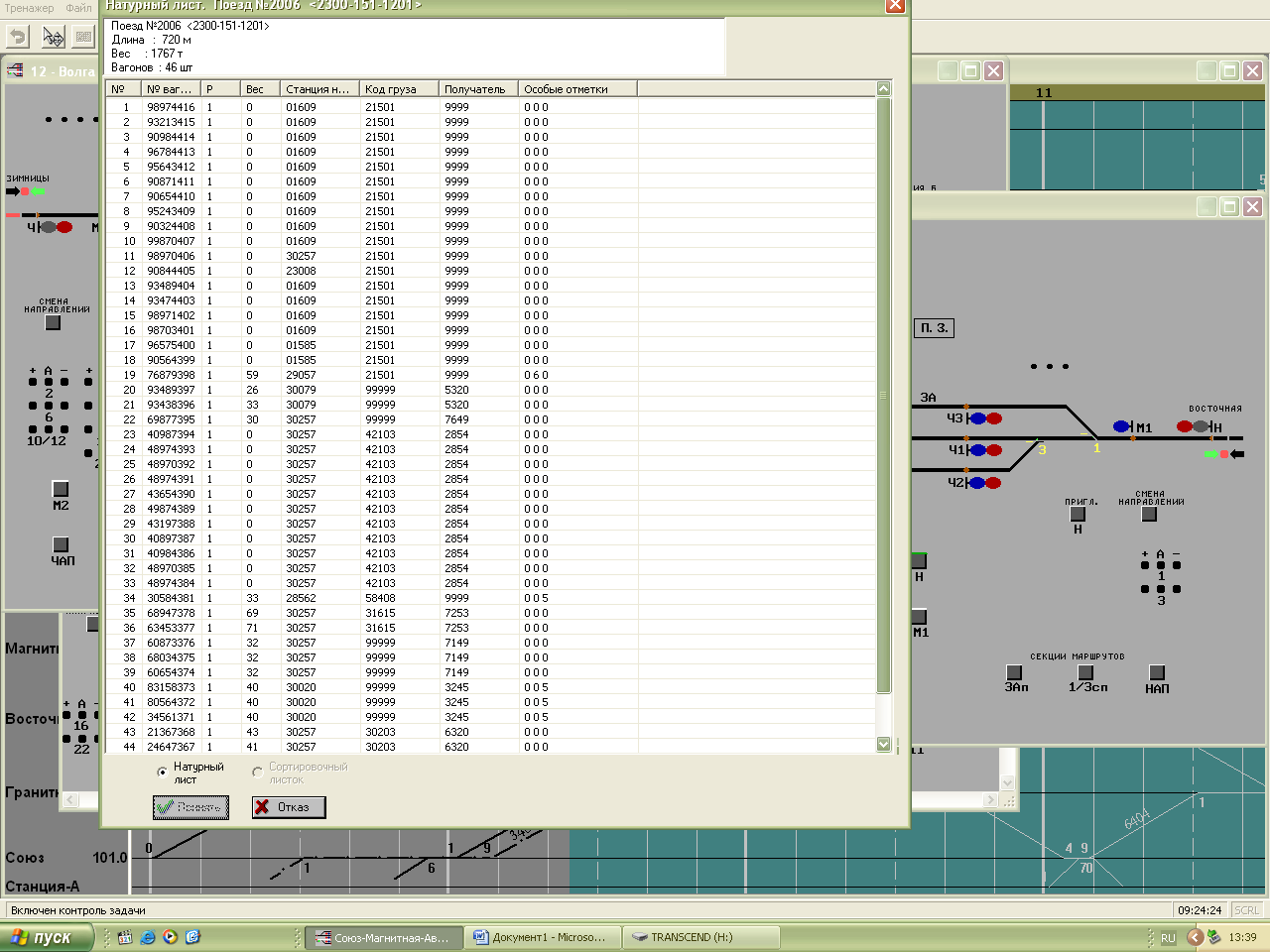 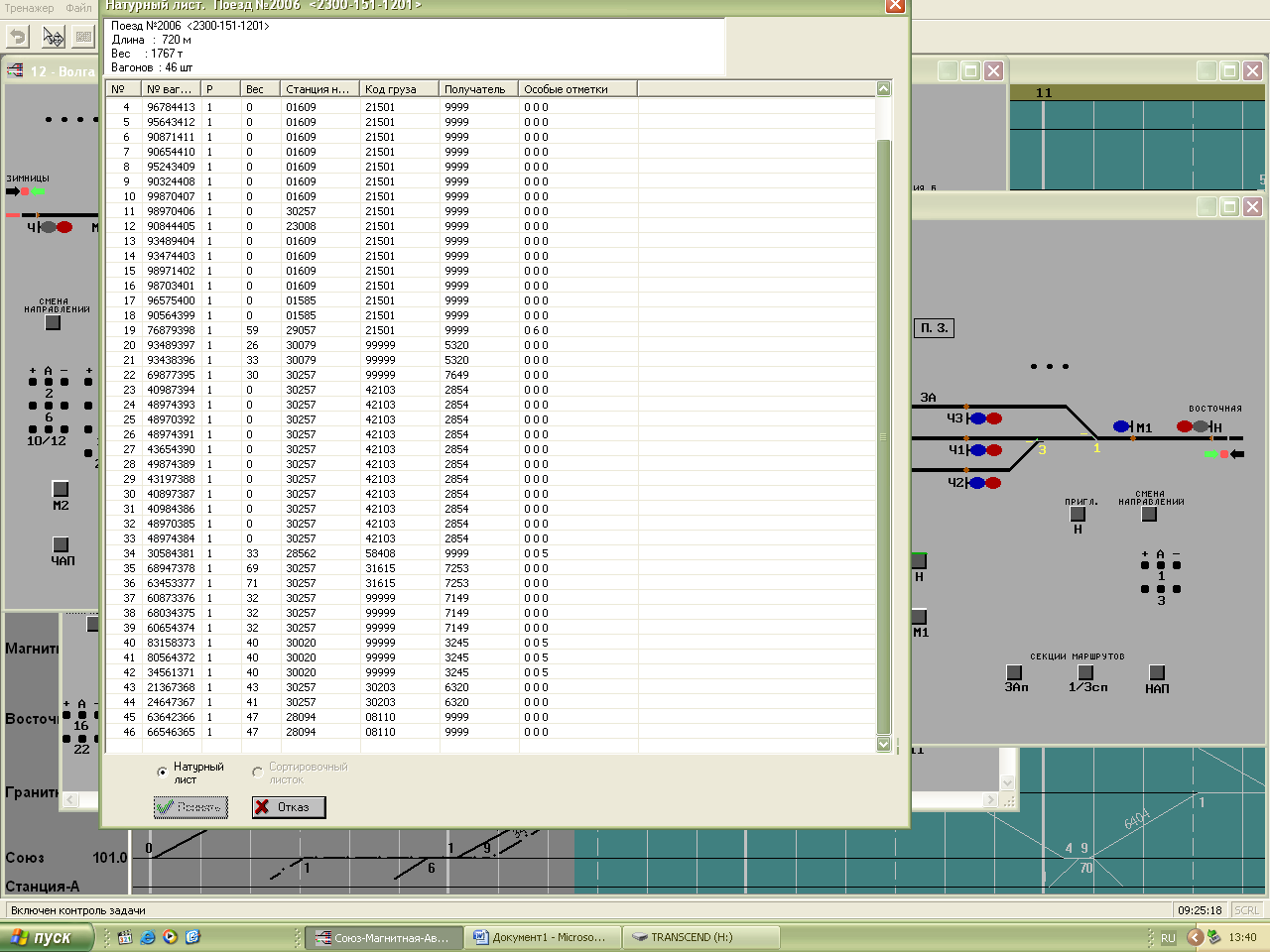 ВАРИАНТ 2Поезд № 2340  индекс 2300  021  1201 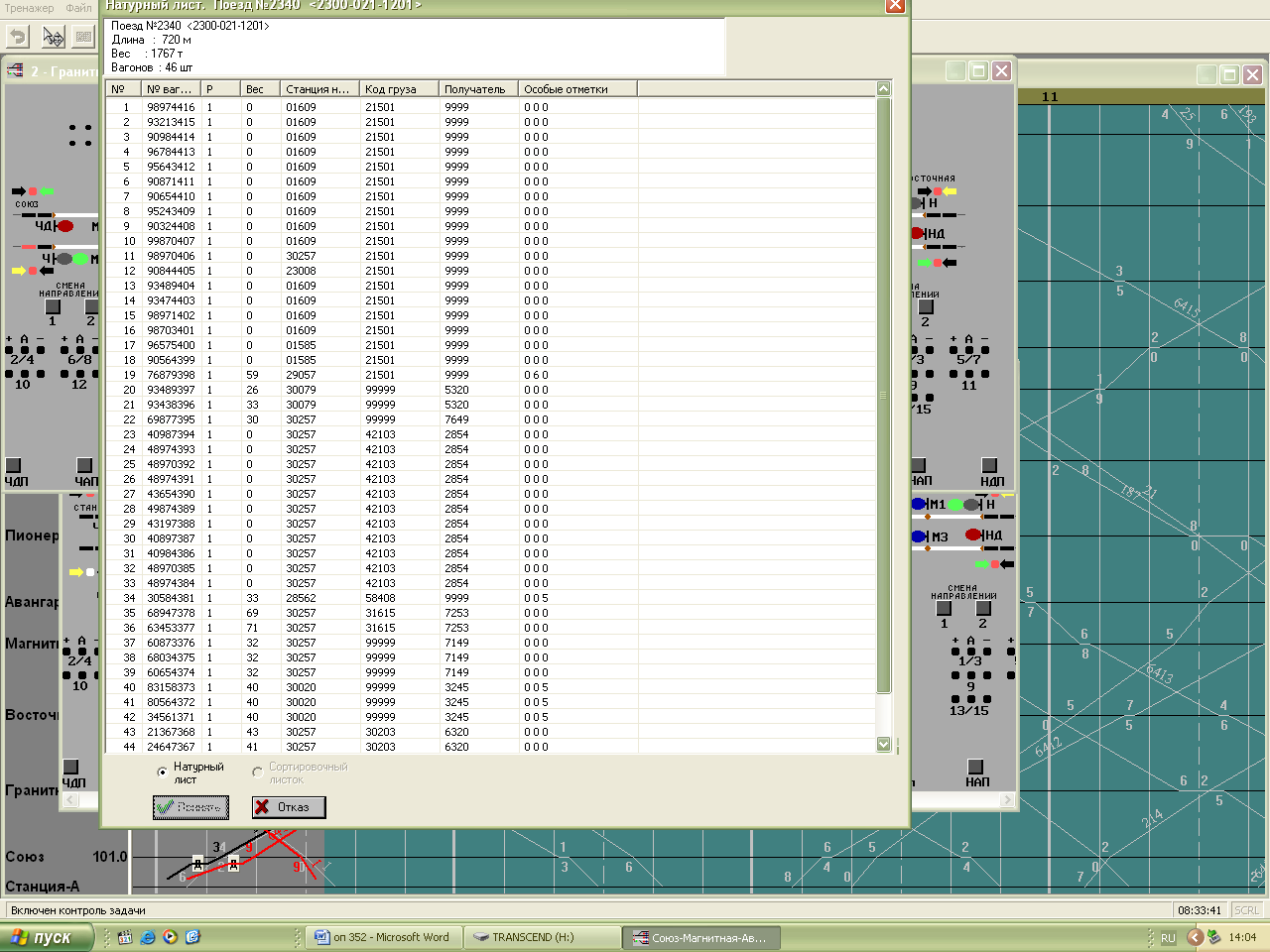 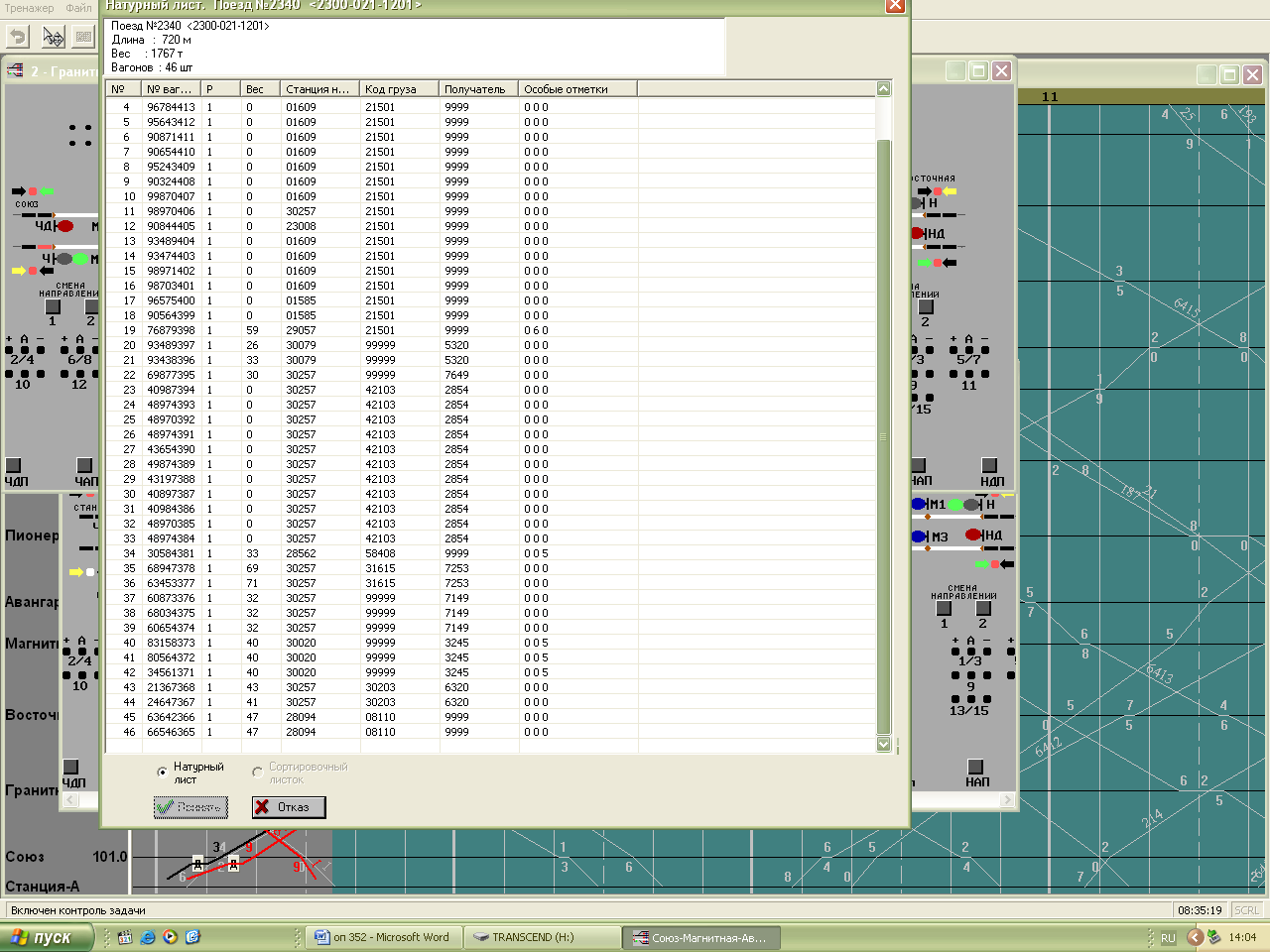 ВАРИАНТ 3Поезд № 2398  индекс 3407  004  1201 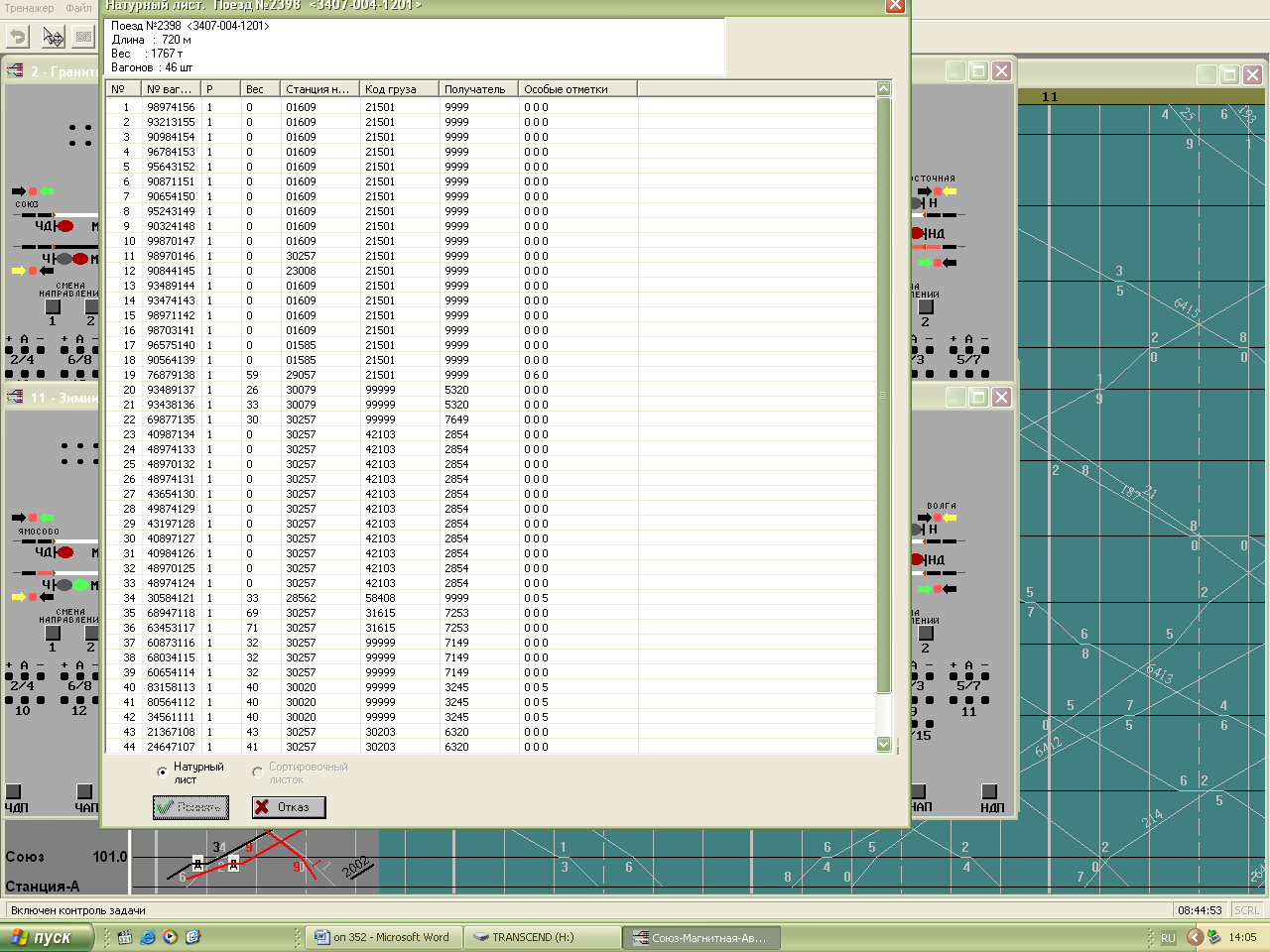 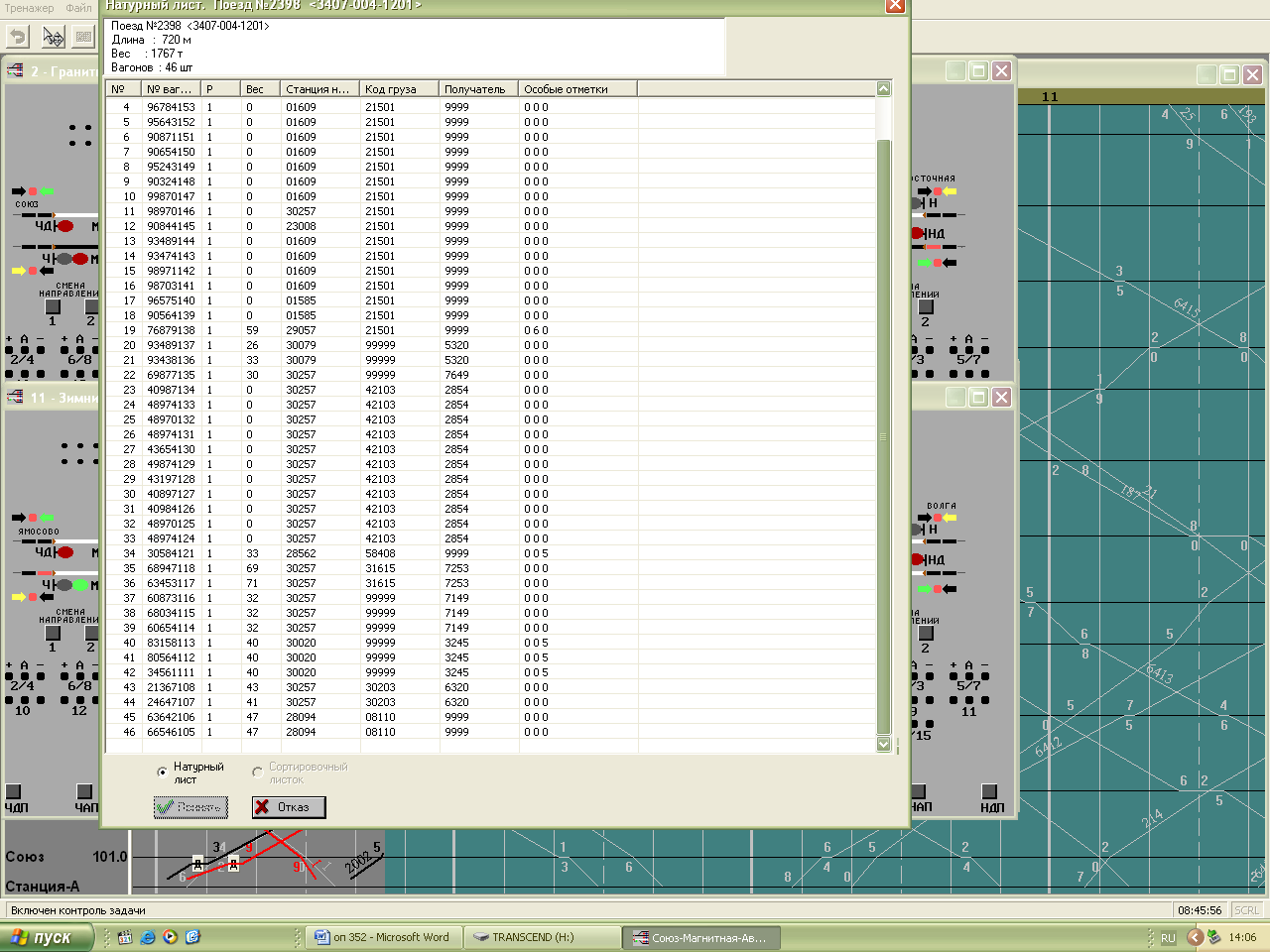 ВАРИАНТ 4Поезд № 2037  индекс 3551  033  1111 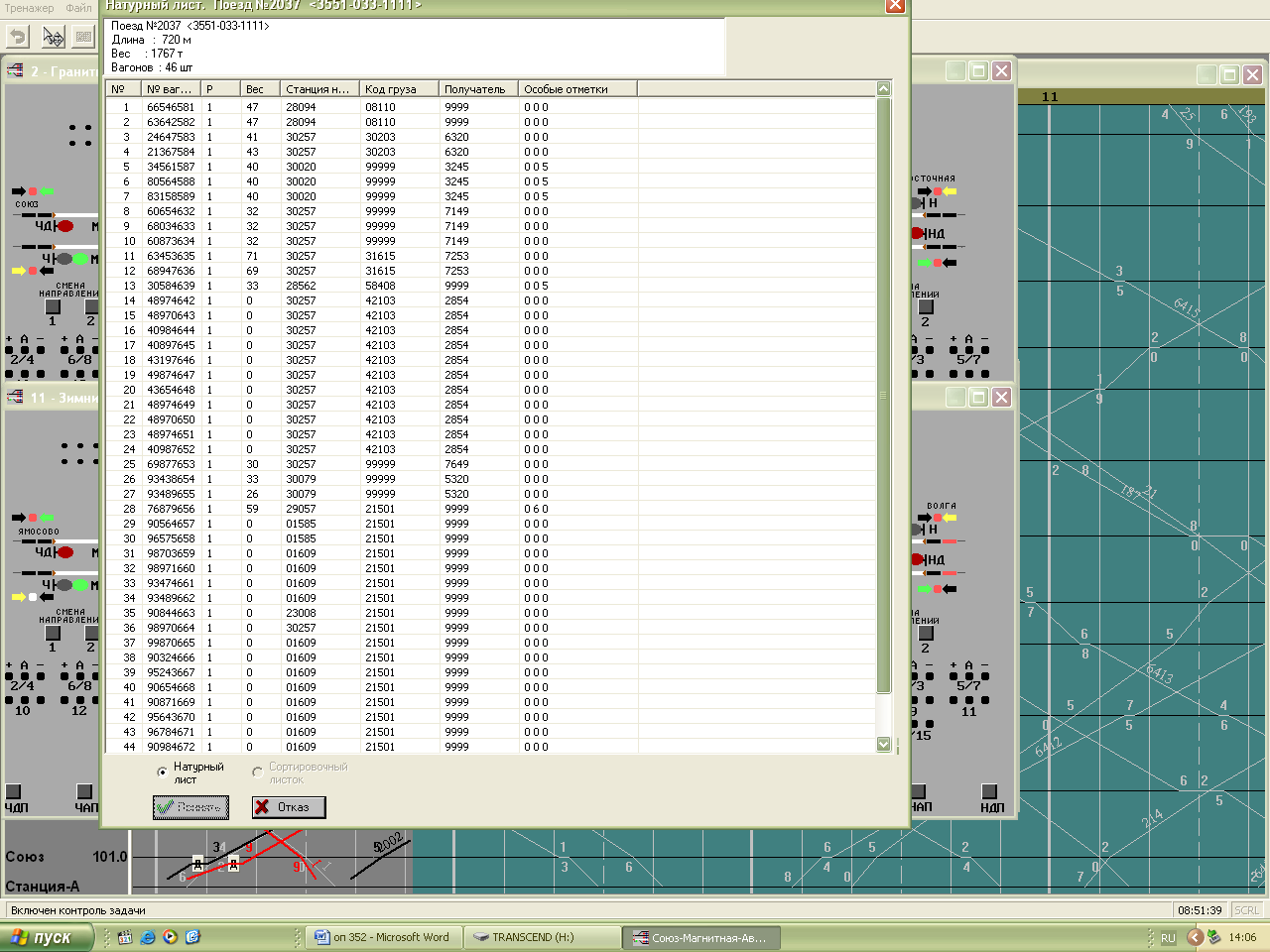 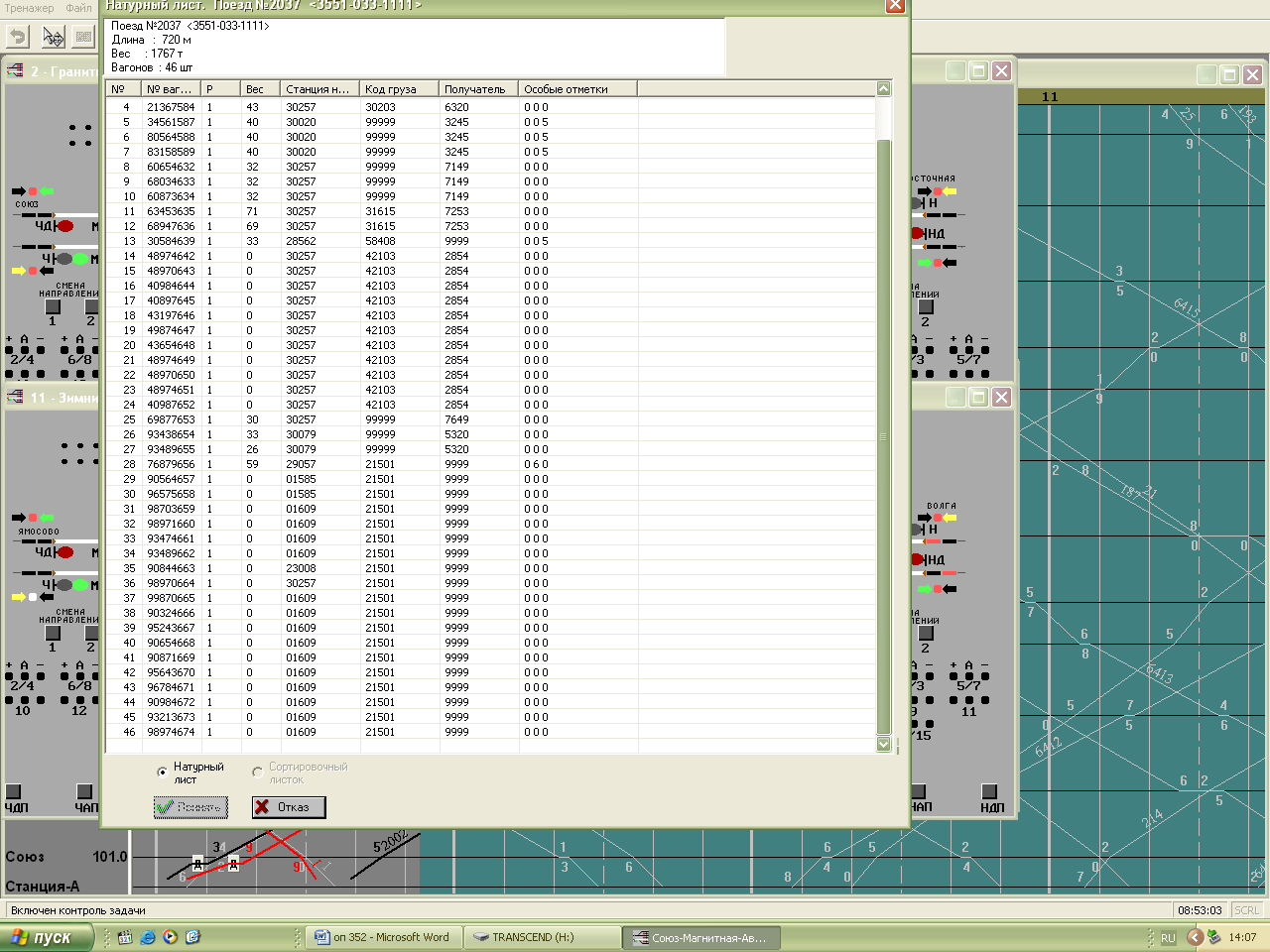 ВАРИАНТ 5Поезд № 2001  индекс 3510  013  1111 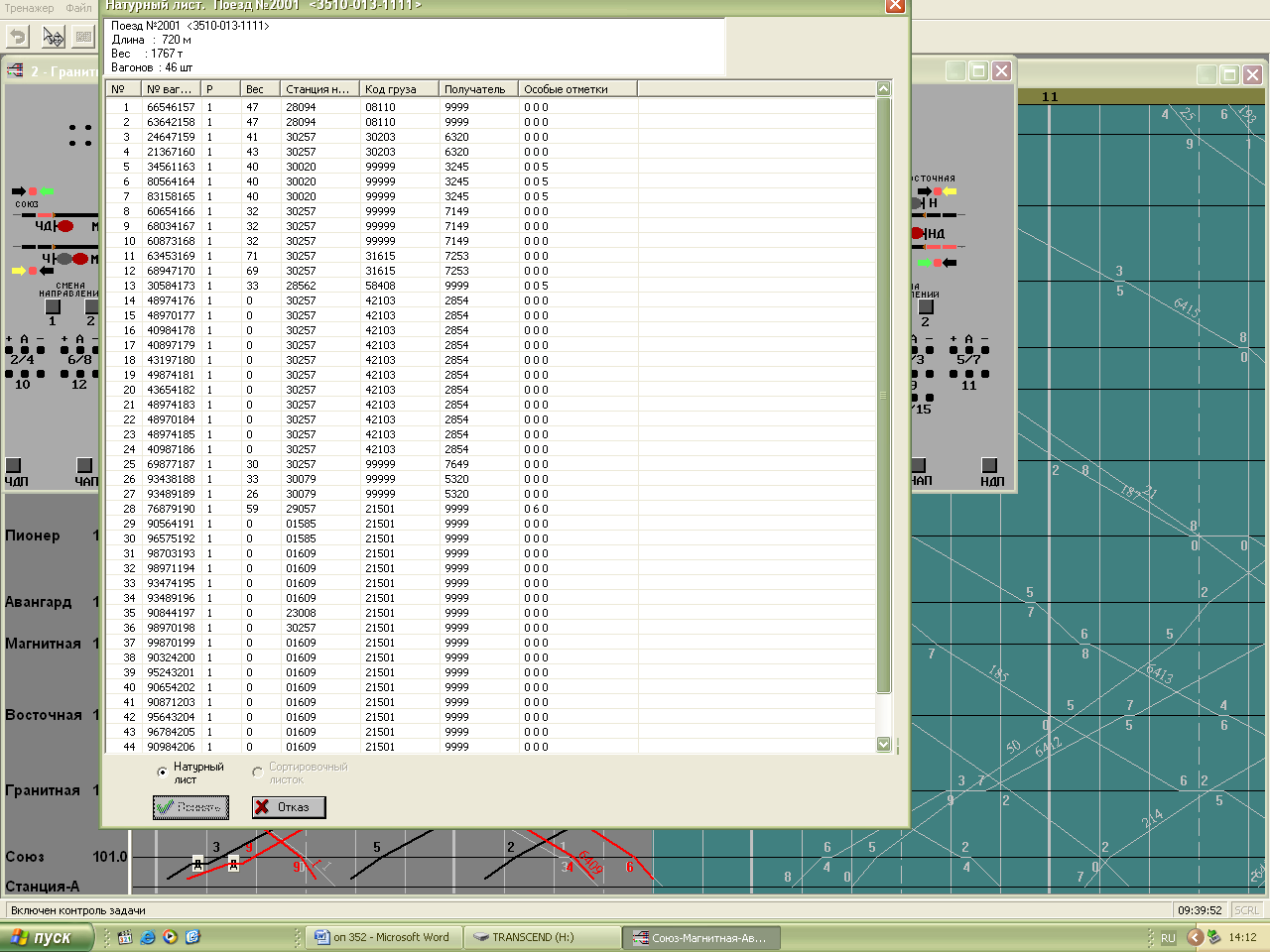 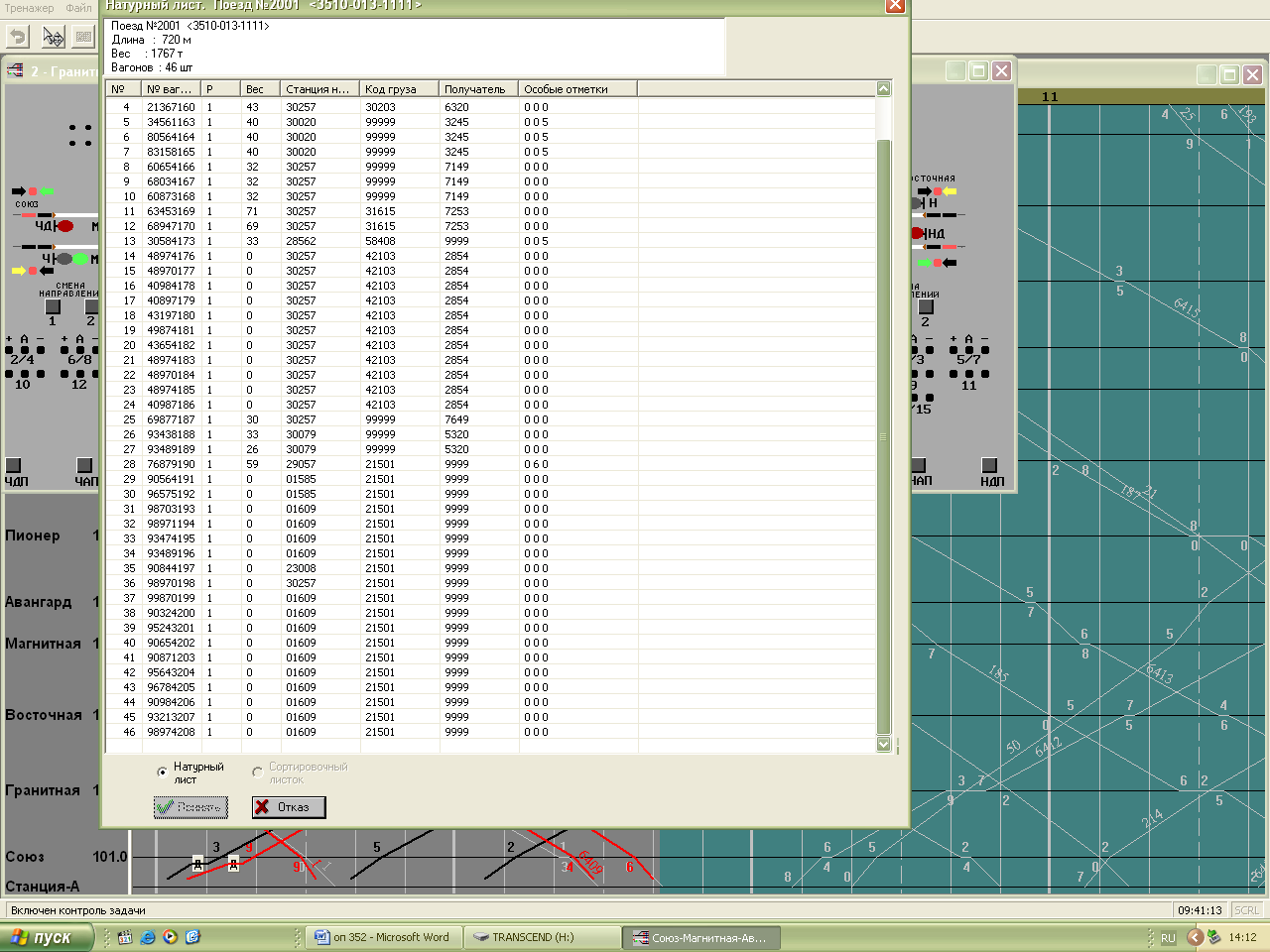 ВАРИАНТ 6Поезд № 2025  индекс 1216  017  1111 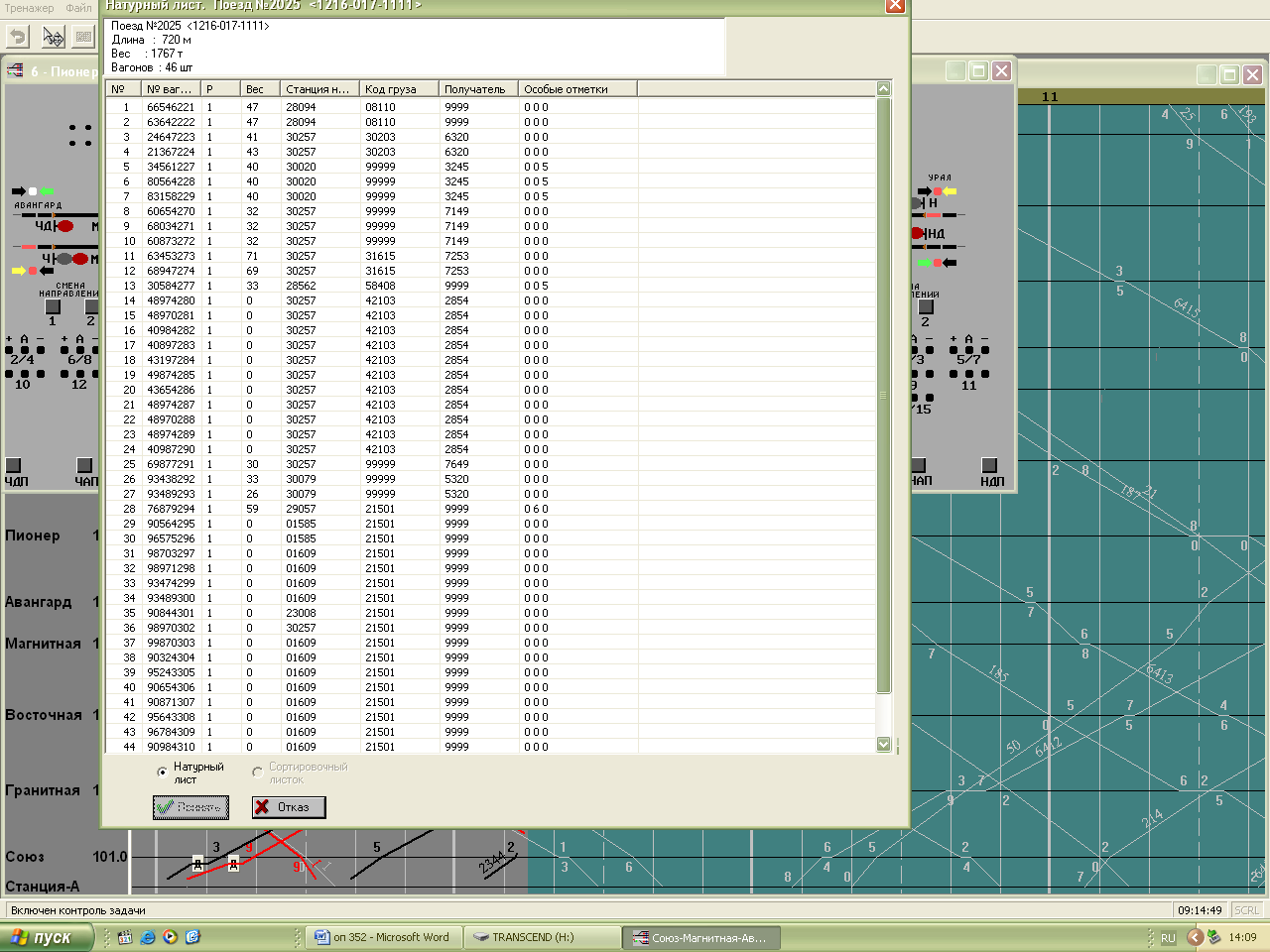 ВАРИАНТ 7Поезд № 2344  индекс 3023  024  1201 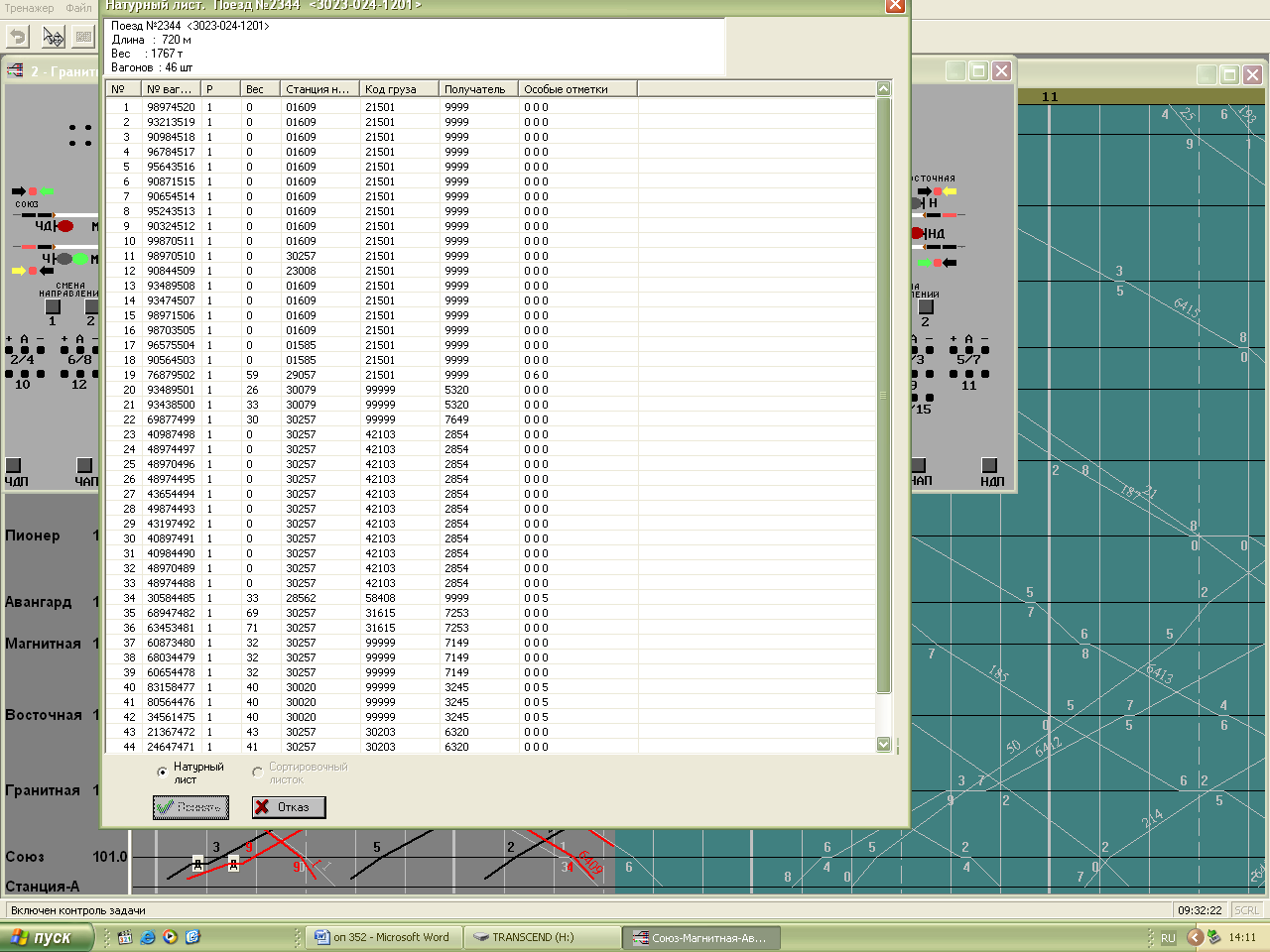 ВАРИАНТ 8Поезд № 3301  индекс 1216  003  3025 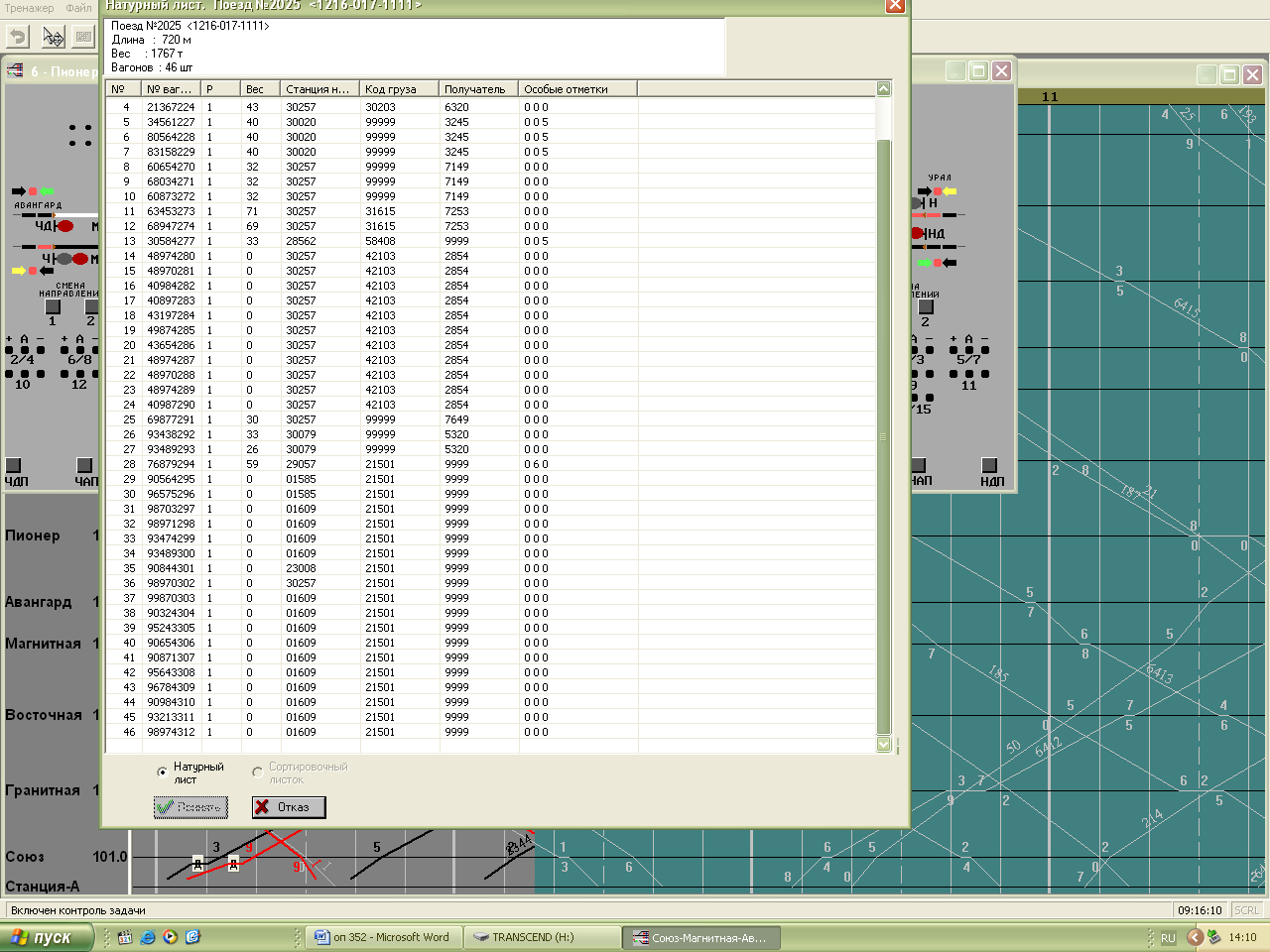 ВАРИАНТ 9Поезд № 3001  индекс 2000  103  0160 ВАРИАНТ 10Поезд № 3511  индекс 2200  052  2809 ВАРИАНТ 11Поезд № 2218  индекс 2122  102  3007 ВАРИАНТ  12Поезд № 2516  индекс 2120  118  2809 ИТГКРПЛПВЦСРФАРВПРЦМВЗВКТВФТГГРПОРНРП№п\пТипВторая и третья цифры № вагонаТехническая характеристика вагонаМасса тары, тДлина в условных вагонах (14 м)123456120410-39Крытый с объемом кузова 120 м3 и более без переходной площадки23,01,05220640-79Крытый с объемом кузова 120 м3 и более без переходной площадки24,01,05320760-79Крытый с уширенным дверным проемом, с переходной площадкой26,01,10420880-89Крытый с объемом кузова 140 м3  без переходной площадки26,01,21520980-89то же с переходной площадкой27,01,26640000-09платформа с длиной рамы до 13,4 м22,01,02740420-69то же, с длиной рамы  13,4 м  и более20,91,05860000-79полувагон с люками в полу и торцевыми дверями без переходной площадки22,01,00960880-89полувагон с глухим кузовом без переходной площадки21,11,001061290полувагон 8-миосный с люками в полу и торцевыми дверями44,51,451170201-03Цистерны нефтебитумные (бункерные полувагоны) с облегченной рамой, без переходной площадки36,51,051272020-29Цистерны для нефти, темных и светлых нефтепродуктов с объемом котла 50-63 м323,20,861373239,49Цистерны для светлых нефтепродуктов с объемом котла 85,6 м324,70,861476060Цистерны для серной кислоты21,90,861576664цистерны для метанола, без переходной площадки23,50,861677070цистерны для спирта23,20,861777271цистерны для молока23,30,861877472цистерны для растительного масла23,20,861979090-91цистерны 8-миосные для нефти и нефтепродуктов с объемом котла 159 м3 габарита ТЦ51,01,342079897то же с объемом котла 161,6 м3 51,01,522181631Автономный рефрижераторный вагон (АРВ) без служебного отделения с кузовом 19 м без переходной площадки44,01,442284072-76изотермические грузовые вагоны в составе 5-вагонной рефрижераторной секции с двумя служебно-техническими отделениями39,01,582390403-06прочие для минеральных удобрений22,00,952491212-14прочие для агломерата и окатышей23,00,862592425прочие, крытые для легковесных грузов (ЦМНВ) без переходной площадки42,01,762692627прочие крытые для автомобилей42,01,7627928282-ярусные платформы для автомобилей, без переходной площадки26,01,552893030-36хопперы для цемента22,00,852994645-49прочие – для большегрузных контейнеров с длиной рамы 18,4 м без переходной площадки22,01,403095050-59хопперы для зерна, без переходной площадки22,01,053196464прочие 2-ярусные для скота без переходной площадки25,41,053235040-59прочие – думпкары типа 6ВС-60, 7ВС-6027,50,853336266Прочие – 6-осные полувагоны для перевозки грузов, без переходной площадки 32,01,183437675прочие, служебно-технические вагоны 5-вагонных рефрижераторных секций62,91,29